Hardy Garden Club MeetingNovember 12, 201910:00AMSt. John’s Episcopal ChurchMEETIN UPDATELisa Frulla, GCA Zone VI Director, and Catherine Lawson, GCA Zone VI Vice Chairman attended the meetingParis Warfield has rejoined Hardy GCAllison Williams has resigned from the club.  We hope she will return in the near future!Barbara Gould was presented the GCA Club Medal of Merit at the Zone VI Mini Meeting held October 22, 2019.  Many thanks to Fran Flanigan for proposing Barbara.Board approved Ann Donnnell’s proposal for a $25 donation to the MDS for support of the Viele Award given at the show.  It is awarded to the  presenter with the most points in Sect. D, those growing fewer than 25 bulbs.Brent and Becky’s Bulbs – Blooming Bucks  25% of member purchases to Hardy GCBloominbucks.comFind Hardy GC in the pull down menu that list organizations 			Hardy customer # 253320		NAL Registration opened Nov. 13th  for the Feb 23-26, 2020 sessionAnnual Meeting to be held in Ashville on May 4-7 Hardy can send one member in addition to President - Interested in attending?Next meeting - December 3, 2019We will be making decorations for the Ladew Christmas ShowMeeting will be held at the Towson Presbyterian Church, 10:00AM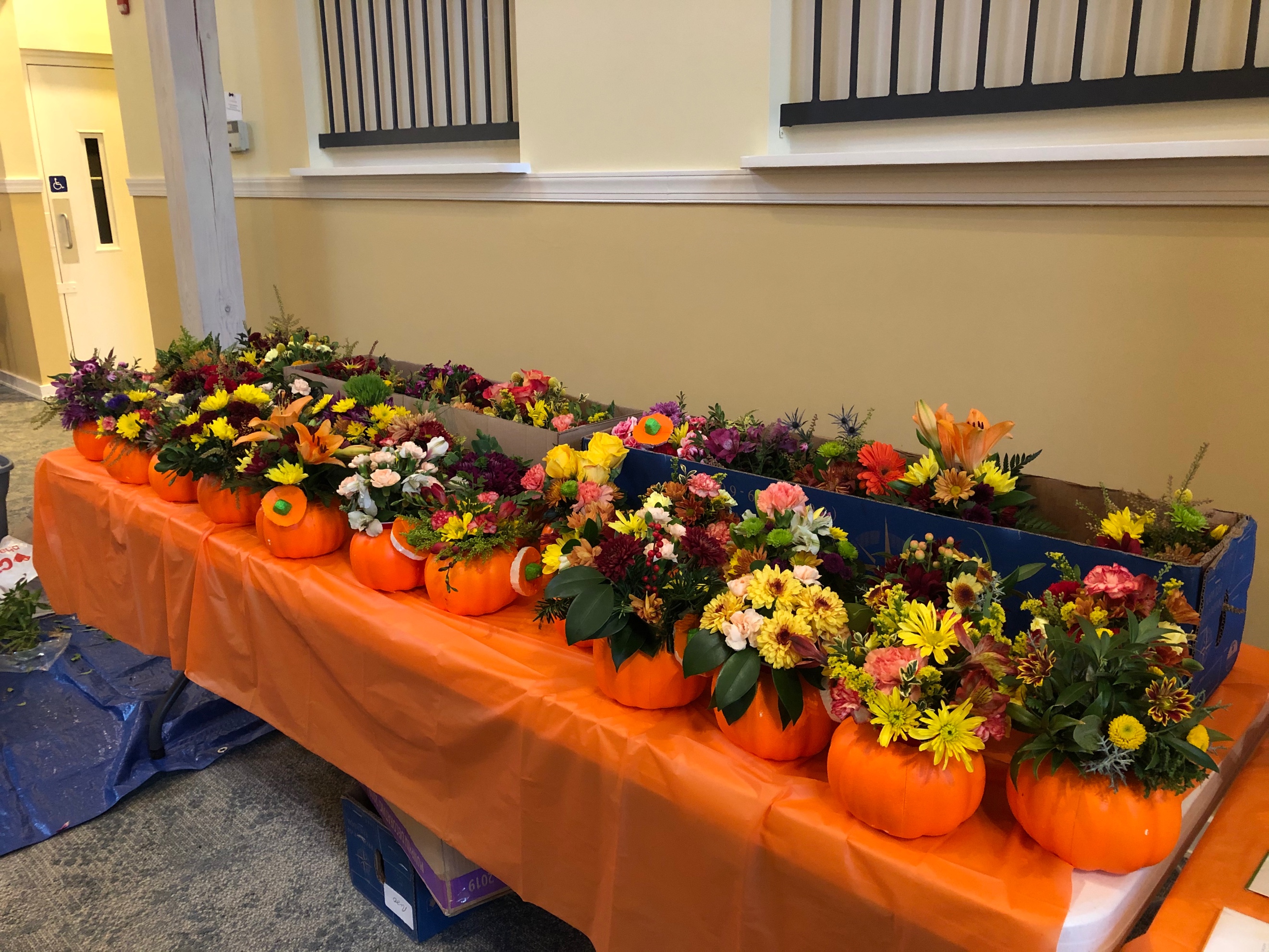 